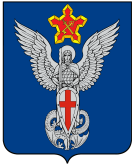 Ерзовская городская ДумаГородищенского муниципального районаВолгоградской области403010, Волгоградская область, Городищенский район, р.п. Ерзовка, ул. Мелиоративная 2,      тел. (84468) 4-78-78 тел/факс: (84468) 4-79-15РЕШЕНИЕот 24 октября 2013г.                                 № 10/3О персональном закреплении депутатов Ерзовской городской Думы по территориальным участкам.В соответствии со ст. 57 главы XV Регламента Ерзовской городской Думы и ст. 7, ст. 8 Положения о статусе депутата Ерзовского городского поселения, Ерзовская городская ДумаРЕШИЛА:1. Закрепить за депутатами Ерзовской городской Думы территориальные участки:3. Данное решение опубликовать в информационном бюллетене «Ерзовский вестник» и разместить на стендах в центре культурного, спортивного и библиотечного обслуживания.Председатель Ерзовской городской Думы								      Ю.М. ПорохняГлава Ерзовского городского поселения                                                                                      А.А. Курнаков1. Шелехов В.А.Квартал 12-13-17-18, с. Виновка, ул. Историческая, Рябиновая, Изумрудная, Кузнецова, Зеленая, Весенняя, Степная, Свободы, Дружбы, Солнечная, Сиреневая, Песчаная, Западная, Медовая161 чел.2. Идрисов Н.Н.Думенко, Пионерный 2-4-6, вагончики общ., 3 квартал, д. 3 и новый дом после ввода в эксплуатацию279 чел.3. Курнаков А.А.Комсомольская 5-7 квартал700 чел.4. Федоров Г.Н.Ул. Октябрьская, Первомайская, Мелиоративная, Цветочная, Интернациональная, 11 квартал, пер. Луговой, Никольский371 чел.5. Шелехов М.В.Квартал 6-8-9-10-23-21а-21, ул. Жемчужная, Заречная, Фруктовая, Царицынская, пер. Полевой480 чел.6. Голованов В.В.Молодежная 4 квартал582 чел.7. Зибарев А.Ю.Молодежная 1 квартал796 чел.8. Нихаенко Т.В.Ленина 1а-12а649 чел.9. Порохня Ю.М.Ленина, частный сектор до моста, Ворошилова, Советская, Гагарина, Гончарова, частный сектор, школа460 чел.10. Кузнецова Н.В.Чапаева, Победы, Серебряная, Березовая, Южная, Соловьиная, Пролетарская, Садовая, Горная, Чигиринская, Родниковая, Лесная, Набережная, пер. Северный377 чел.